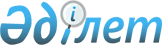 Павлодар қалалық мәслихатының 2007 жылғы 21 желтоқсандағы "2008 жылға арналған Павлодар қаласының бюджеті туралы" № 55/3 шешіміне өзгерістер енгізу туралы
					
			Күшін жойған
			
			
		
					Павлодар облысы Павлодар қалалық мәслихатының 2008 жылғы 29 қазандағы № 204/10 шешімі. Павлодар облысы Павлодар қаласының Әділет департаментінде 2008 жылғы 3 қарашада № 128 тіркелген. Мерзімінің өтуіне байланысты күші жойылды - Павлодар облыстық Әділет департаментінің 2009 жылғы 18 наурыздағы N 4-06/1966 хатымен.

      Ескерту. Мерзімінің өтуіне байланысты күші жойылды - Павлодар облыстық Әділет департаментінің 2009 жылғы 18 наурыздағы N 4-06/1966 хатымен.       Қазақстан Республикасының Бюджеттiк кодексiнiң 111 , 116 баптарына, Қазақстан Республикасының "Қазақстан Республикасындағы жергiлiктi мемлекеттiк басқару туралы" Заңының 6-бабы 1-тармағының 1) тармақшасына сәйкес қалалық мәслихат ШЕШIМ ЕТЕДI : 



      1. Павлодар қалалық мәслихатының 2007 жылғы 21 желтоқсандағы  "2008 жылға арналған Павлодар қаласының бюджетi туралы" N 55/3 шешiмiне (4 сайланған 3 кезектi сессия), (нормативтiк құқықтық актiлерiнiң мемлекеттiк тiркеу Тiзiлiмiнде N 12-1-100 болып тiркелген, 2008 жылғы 12 қаңтардағы N 3 "Сарыарқа самалы" және 2008 жылғы 7 қаңтардағы N 1 "Версия" газеттерiнде жарияланған, Павлодар қалалық мәслихатының 2008 жылғы 5 наурыздағы "Павлодар қалалық мәслихатының 2007 жылғы 21 желтоқсандағы "2008 жылға арналған Павлодар қаласының бюджетi туралы" N 55/3 шешiмiне өзгерiстер мен толықтыру енгiзу туралы" нормативтiк құқықтық актiлерiнiң мемлекеттiк тiркеу Тiзiлiмiнде N 12-1-103 болып тiркелген, 2008 жылғы 3 сәуiрдегi  N36 "Сарыарқа самалы", 2008 жылғы 24 наурыздағы N 12, 2008 жылғы 31 наурыздағы N 13 және 2008 жылғы 3 сәуiрдегi N 14 "Версия" газеттерiнде жарияланған N 95/4 шешiмiмен; Павлодар қалалық мәслихатының 2008 жылғы 4 сәуiрдегi "Павлодар қалалық мәслихатының 2007 жылғы 21 желтоқсандағы "2008 жылға арналған Павлодар қаласының бюджетi туралы" N 55/3 шешiмiне өзгерiстер мен толықтырулар енгiзу туралы" нормативтiк құқықтық актiлерiнiң мемлекеттiк тiркеу Тiзiлiмiнде N 12-1-104 болып тiркелген, 2008 жылғы 22 мамырдағы N 55 "Сарыарқа самалы", 2008 жылғы 2 маусымдағы N 22 және 2008 жылғы 9 маусымдағы N 23 "Версия" газеттерiнде жарияланған N 117/5 шешiмiмен;Павлодар қалалық мәслихатының 2008 жылғы 2 шiлдедегi "Павлодар  қалалық мәслихатының 2007 жылғы 21 желтоқсандағы "2008 жылға арналған Павлодар қаласының бюджетi туралы" N 55/3 шешiмiне өзгерiстер енгiзу туралы" нормативтiк құқықтық актiлерiнiң мемлекеттiк тiркеу Тiзiлiмiнде N 12-1-118 болып тiркелген, 2008 жылғы 31 шiлдедегi N 84 "Сарыарқа самалы", 2008 жылғы 21 шiлдедегi N 29 және 2008 жылғы 28 шiлдедегi N 30 "Версия" газеттерiнде жарияланған N 163/8 шешiмiмен енгiзiлген өзгерiстермен және толықтырулармен) төмендегiдей өзгерiстер енгiзiлсiн: 

      "көрсетiлген шешiмнiң 1 тармағы 1) тармақшасындағы "22 764 468 000 (жиырма екi миллиард жетi жүз алпыс төрт миллион төрт жүз алпыс сегiз мың)" цифрлары "22 277 311 000 (жиырма екi миллиард екi жүз жетпiс жетi миллион үш жүз он бiр мың)" цифрларына ауыстырылсын; 

      18 211 706 000 (он сегiз миллиард екi жүз он бiр миллион жетi жүз алты мың)" цифрлары "17 005 309 000 (он жетi миллиард бес миллион үш жүз тоғыз мың)" цифрларына ауыстырылсын; 

      "114 574 000 (жүз он төрт миллион бес жүз жетпiс төрт мың)"  цифрлары "69 422 000 (алпыс тоғыз миллион төрт жүз жиырма екi мың)" цифрларына ауыстырылсын; 

      "2 303 961 000 (екi миллиард үш жүз үш миллион тоғыз жүз алпыс бiр мың)" цифрлары "3 079 538 000 (үш миллиард жетпiс тоғыз миллион бес жүз отыз сегiз мың)" цифрларына ауыстырылсын; 

      көрсетiлген шешiмнiң 1 тармағы 2) тармақшасындағы "23 103 413 000 (жиырма үш миллиард жүз үш миллион төрт жүз он үш мың)" цифрлары "22 616 256 000 (жиырма екi миллиард алты жүз он алты миллион екi жүз елу алты мың)" цифрларына ауыстырылсын; 

      көрсетiлген шешiмнiң 2 тармағындағы "66 116 000 (алпыс алты миллион жүз он алты мың)" цифрлары "60 568 000 (алпыс миллион бес жүз алпыс сег iз мың)" цифрларына ауыстырылсын, соның iшi нде: 

      "46 000 000 (қырық алты миллион)" цифрлары "51 000 000 (елу бiр миллион)" цифрларына ауыстырылсын; 

      "15 180 000 (он бес миллион жүз сексен мың)" цифрлары "2 468 000 (екi миллион төрт жүз алпыс сегiз мың)" цифрларына ауыстырылсын;        "4 936 000 (төрт миллион тоғыз жүз отыз алты мың)" цифрлары 

      "7 100 000 (жетi миллион жүз мың)" цифрларына ауыстырылсын; 

      көрсетiлген шешiмнiң 1 қосымшасы осы шешiмнiң қосымшасына сәйкес жаңа редакцияда жазылсын". 



      2. Осы шешiмнiң орындалуын бақылау қалалық мәслихаттың тексеру комиссиясына жүктелсiн. 



      3. Осы шешiм 2008 жылдың 1 қаңтарынан бастап қолданысқа енгiзiледi.       Сессия төрағасы                            С. Ә кiмов         қалалық мәслихаттың хатшысы                В. Лебедь 

Павлодар қалалық мәслихатының 

2008 жылғы 29 қазандағы 

"Павлодар қалалық мәслихатының 

2007 жылғы 21 желтоқсандағы 

"2008 жылға арналған Павлодар 

қаласының бюджетi туралы" 

N 55/3 шешiмiне өзгерiстер 

енгiзу туралы" 

N 204/10 шешiмiне 

қосымша Павлодар қалалық мәслихатының 

2007 жылғы 21 желтоқсандағы 

"2008 жылға арналған Павлодар 

қаласының бюджетi туралы" 

N 55/3 шешiмiне 

1 қосымша 2008 жылға арналған Павлодар қаласының на қ тылан ғ ан бюджетi 
					© 2012. Қазақстан Республикасы Әділет министрлігінің «Қазақстан Республикасының Заңнама және құқықтық ақпарат институты» ШЖҚ РМК
				Санаты Санаты Санаты Санаты Соммасында (мың теңге) Сыныбы Сыныбы Сыныбы Соммасында (мың теңге)  Iшкi сыныбы  Iшкi сыныбы  Iшкi сыныбы Соммасында (мың теңге) Атауы Соммасында (мың теңге) 1 2 3 4 5 1. Кiрiстер 22277311 1 Салықтық түсiмдер 17005309 01 Табыс салығы 7108755 2 Жеке табыс салығы 7108755 04 Меншiкке салынатын салықтар 2273100 1 Мүлiкке салынатын салықтар 1627856 3 Жер салығы 278404 4 Көлiк құралдарына салынатын салық 366805 5 Бiрыңғай жер салығы 35 05 Тауарларға, жұмыстарға және қызметтерге салынатын iшкi салықтар 7393884 2 Акциздер 6509671 3 Табиғи және басқа ресурстарды пайдаланғаны үшiн түсетiн түсiмдер 734097 4 Кәсiпкерлiк және кәсiби қызметтi жүргiзгенi үшiн алынатын алымдар 150116 07 Басқа да салықтар 76 08 Заңдық мәндi iс-әрекеттердi жасағаны және (немесе) оған уәкiлеттiгi бар мемлекеттiк органдар немесе лауазымды адамдар құжаттар бергенi үшiн алынатын мiндеттi төлемдер 229494 1 Мемлекеттiк баж 229494 2 Салықтық емес түсiмдер 69422 01 Мемлекет меншiктен түсетiн түсiмдер 36035 5 Мемлекет меншiгiндегi мүлiктi жалға беруден түсетiн кiрiстер 36035 02 Мемлекеттiк бюджеттен қаржыландырылатын мемлекеттiк мекемелердің тауарларды(жұмыстарды, қызметтердi)өткiзуiнен түсетiн түсiмдер 6500 1 Мемлекеттiк бюджеттен қаржыландырылатын мемлекеттiк мекемелердің тауарларды(жұмыстарды, қызметтердi)өткiзуiнен түсетiн түсiмдер 6500 03 Мемлекеттiк бюджеттен қаржыландырылатын мемлекеттiк мекемелер ұйымдастыратын мемлекеттiк сатып алуды өткiзуден түсетiн ақша түсiмдерi 450 1 Мемлекеттiк бюджеттен қаржыландырылатын мемлекеттiк мекемелер ұйымдастыратын мемлекеттiк сатып алуды өткiзуден түсетiн ақша түсiмдерi 450 04 Мемлекеттiк бюджеттен қаржыландырылатын, сондай-ақ Қазақстан Республикасы Ұлттық Банкiнiң бюджетiнен (шығыстар сметасынан) ұсталатын және қаржыландырылатын мемлекеттiк мекемелер салатын айыппұлдар,өсiмпұлдар, санкциялар, өндiрiп алулар 128 1 Мемлекеттiк бюджеттен қаржыландырылатын, сондай-ақ Қазақстан Республикасы Ұлттық Банкiнiң бюджетiнен (шығыстар сметасынан) ұсталатын  және қаржыландырылатын мемлекеттiк мекемелер салатын айыппұлдар,өсiмпұлдар, санкциялар, өндiрiп алулар 128 06 Басқа да салықтық емес түсiмдер 26309 1 Басқа да салықтық емес түсiмдер 26309 3 Негiзгi капиталды сатудан түсетiн түсiмдер 3079538 01 Мемлекеттiк мекемелерге бекiтiлген мемлекеттiк мүлiктi сату 1697899 1 Мемлекеттiк мекемелерге бекiтiлген мемлекеттiк мүлiктi сату 1697899 03 Жердi және материалдық емес активтердi сату 1381639 1 Жердi сату 1336018 2 Материалдық емес активтердi сату 45621 4 Трансферттердiң түсiмдерi 2123042 02 Мемлекеттiк басқарудың жоғары тұрған органдарынан түсетiн трансферттер 2123042 2 Облыстық бюджеттен түсетiн трансферттер 2123042 Функционалдық топ Функционалдық топ Функционалдық топ Функционалдық топ Функционалдық топ Соммасында (мың теңге) Кiшi функция Кiшi функция Кiшi функция Кiшi функция Соммасында (мың теңге) Бюджеттiк бағдарламалардың әкiмшiсi Бюджеттiк бағдарламалардың әкiмшiсi Бюджеттiк бағдарламалардың әкiмшiсi Соммасында (мың теңге) Бағдарлама Бағдарлама Соммасында (мың теңге) Атауы Соммасында (мың теңге) 1 2 3 4 5 6 2. Шығындар 22616256 01 Жалпы сипаттағы мемлекеттiк қызметтер 244295 1 Мемлекеттiк басқарудың жалпы функцияларын орындайтын өкiлдi, атқарушы және басқа органдар 129085 112 қала мәслихатының аппараты 16604 001 қала мәслихатының қызметiн қамтамасыз ету 16604 122 қала әкiмiнiң аппараты 84593 001 қала әкiмiнiң қызметiн қамтамасыз ету 84593 123 Кент, ауыл (село), ауылдық(селолық) округ әкiмiнiң аппараты 27888 001 Кенттiң, ауылдың (селоның), ауылдық (селолық) округтiң әкiмi аппаратының қызметiн қамтамасыз ету 27888 2 қаржылық қызмет 91347 452 қала қаржы бөлiмi 91347 001 қаржы бөлiмiнiң қызметiн қамтамасыз ету 47554 003 Салық салу мақсатында мүлiктi бағалауды жүргiзу 2376 004 Бiржолғы талондарды беру жөнiндегi жұмысты және бiржолғы талондарды iске асырудан сомаларды жинаудың толықтығын қамтамасыз етудi ұйымдастыру 19383 011 Коммуналдық меншiкке түскен мүлiктi есепке алу, сақтау, бағалау және сату 22034 5 Жоспарлау және статистикалық қызмет 20654 453 қала экономика және бюджеттiк жоспарлау бөлiмi 20654 001 Экономика және бюджеттiк жоспарлау бөлiмiнiң қызметiн қамтамасыз ету 20654 9 Жалпы сипаттағы өзге де мемлекеттiк қызметтер 3209 122 қала әкiмiнiң аппараты 3209 008 Мемлекеттік қызметшілерді компьютерлік сауаттылыққа оқыту 3209 02 қорғаныс 12892 1 әскери мұқтаждар 12892 122 қала әкiмiнiң аппараты 12892 005 Жалпыға бiрдей әскери мiндеттi атқару шеңберiндегi iс-шаралар 12892 03 қоғамдық тәртiп, қауiпсiздiк, құқық, сот,қылмыстық-атқару қызметi 50501 1 құқық қорғау қызметi 50501 458 қала тұрғын үй-коммуналдық шаруашылығы, жолаушылар көлiгi және автомобиль жолдары бөлiмi 50501 021 Елдi мекендерде жол жүру қозғалысын реттеу бойынша жабдықтар мен құралдарды пайдалану 50501 04 Бiлiм беру 4797150 1 Мектепке дейiнгi тәрбие және оқыту 1181914 123 Кент, ауыл (село), ауылдық(селолық) округ әкiмiнiң аппараты 89021 004 Мектепке дейiнгi тәрбие және оқыту ұйымдарын қолдау 89021 464 қала бiлiм беру бөлiмi 1092893 009 Мектепке дейiнгi тәрбие және оқыту ұйымдарының қызметiн қамтамасыз ету 1092893 2 Бастауыш, негiзгi орта және жалпы орта бiлiм беру 3244657 123 Кент, ауыл (село), ауылдық(селолық) округ әкiмiнiң аппараты 7265 005 Ауылдық (селолық) жерлерде балаларды мектепке дейiн тегiн алып баруды және керi алып келудi ұйымдастыру 7265 464 қала бiлiм беру бөлiмi 3236478 003 Жалпы бiлiм беру 2805495 006 Балалар үшiн қосымша бiлiм беру 263128 010 Бастауыш, негізге орта және жалпы орта білім берудің мемлекеттік жүйесіне интерактивті оқыту жүйесін енгізу 167855  4 Техникалық және кәсіптік, орта білімнен кейінгі білім беру 22143 464 Ауданның (облыстық маңызы бар қаланың) білім беру бөлімі 22143 018 Кәсіптік оқытуды ұйымдастыру 22143 9 Бiлiм беру саласындағы өзге де қызметтер 349350 464 қала бiлiм беру бөлiмi 113050 001 Бiлiм беру бөлiмiнiң қызметiн қамтамасыз ету 21109 005 қаланың мемлекеттiк бiлiм беру мекемелер үшiн оқулықтар мен оқу-әдiстемелiк кешендердi сатып алу және жеткiзу 90017 007 Аудандық (қалалық) ауқымдағы мектеп олимпиадаларын және мектептен тыс iс-шараларды өткiзу 1924 467 қала құрылыс бөлiмi 236300 002 Бiлiм беру объектiлерiн дамыту 236300 06 әлеуметтiк көмек және әлеуметтiк қамсыздандыру 758451 2 әлеуметтiк көмек 666640 123 Кент, ауыл (село), ауылдық(селолық) округ әкiмiнiң аппараты 863 003 Мұқтаж азаматтарға үйде әлеуметтiк көмек көрсету 863 451 қала жұмыспен қамту және әлеуметтiк бағдарламалар бөлiмi 664691 002 Еңбекпен қамту бағдарламасы 101678 005 Мемлекеттiк атаулы әлеуметтiк көмек 23000 006 Тұрғын үй көмегi 34000 007 Жергiлiктi өкiлеттi органдардың шешiмi бойынша азаматтардың жекелеген топтарына әлеуметтiк көмек 379673 010 Үйден тәрбиеленiп оқытылатын мүгедек балаларды материалдық қамтамасыз ету 7331 014 Мұқтаж азаматтарға үйде әлеуметтiк көмек көрсету 37629 015 Зейнеткерлер мен мүгедектерге әлеуметтiк қызмет көрсету аумақтық орталығы 48272 016 18 жасқа дейiнгi балаларға мемлекеттiк жәрдемақылар 9023 017 Мүгедектердi оңалту жеке бағдарламасына сәйкес, мұқтаж мүгедектердi мiндеттi гигиеналық құралдармен қамтамасыз етуге, және ымдау тiлi мамандарының, жеке көмекшiлердiң қызмет көрсету 24085 464 қала бiлiм беру бөлiмi 1086 008 Бiлiм беру ұйымдарының күндiзгi оқу нысанының оқушылары мен тәрбиеленушiлерiн әлеуметтiк қолдау 1086 9 әлеуметтiк көмек және әлеуметтiк қамтамасыз ету салаларындағы өзге де қызметтер 91811 451 қала жұмыспен қамту және әлеуметтiк бағдарламалар бөлiмi 91811 001 Жұмыспен қамту және әлеуметтiк бағдарламалар бөлiмiнiң қызметiн қамтамасыз ету 36897 011 Жәрдемақыларды және басқа да әлеуметтiк төлемдердi есептеу, төлеу мен жеткiзу бойынша қызметтерге ақы төлеу 1431 013 Белгiленген тұрғылықты жерi  жоқ тұлғаларды әлеуметтiк бейiмдеу 53483 07 Тұрғын үй-коммуналдық шаруашылық 3769916 Тұрғын үй шаруашылығы 2788147 458 қала тұрғын үй-коммуналдық шаруашылығы, жолаушылар көлiгi және автомобиль жолдары бөлiмi 61279 003 Мемлекеттiк тұрғын үй қорының сақталуын ұйымдастыру 60574 004 Азаматтардың жекелеген санаттарын тұрғын үймен қамтамасыз ету 705 467 қала құрылыс бөлiмi 2726868 003 Тұрғын үй салу 1334168 004 Инженерлiк коммуникациялық  инфрақұрылымды дамыту және жайластыру 1392700 2 Коммуналдық шаруашылық 58917 123 Кент, ауыл (село), ауылдық(селолық) округ әкiмiнiң аппараты 2485 

  014 Елдi мекендердi сумен жабдықтауды ұйымдастыру 2485 458 қала тұрғын үй-коммуналдық шаруашылығы, жолаушылар көлiгi және автомобиль жолдары бөлiмi 46052 012 Сумен жабдықтау және су бөлу жүйесiнiң қызмет етуi 46052 467 қала құрылыс бөлiмi 10380 005 Коммуналдық шаруашылық объектiлерiн дамыту 7500 006 Сумен жабдықтау жүйесін дамыту 2880 3 Елдi-мекендердi көркейту 922852 123 Кент, ауыл (село), ауылдық(селолық) округ әкiмiнiң аппараты 11424 008 Елдi мекендердi көшелердi жарықтандыру 5385 009 Елдi мекендердiң санитариясын қамтамасыз ету 1936 011 Елдi мекендердi абаттандыру және көгалдандыру 4103 458 қала тұрғын үй-коммуналдық шаруашылығы, жолаушылар көлiгi және автомобиль жолдары бөлiмi 911428 015 Елдi мекендердегi көшелердi жарықтандыру 121463 016 Елдi мекендердiң санитариясын қамтамасыз ету 106003 017 Жерлеу орындарын күтiп-ұстау және туысы жоқтарды жерлеу 19375 018 Елдi мекендердi абаттандыру және көгалдандыру 664587 08 Мәдениет, спорт, туризм және ақпараттық кеңiстiк 968262 1 Мәдениет саласындағы қызмет 533476 123 Кент, ауыл (село), ауылдық (селолық) округ әкiмiнiң аппараты 562 006 Мәдени-демалыс жұмысын қолдау 562 455 Қала мәдениет және тiлдердi дамыту бөлiмi 532914 003 Мәдени-демалыс жұмысын қолдау 532914 2 Спорт 283034 465 қала дене шынықтыру және спорт бөлiмi 193034 006 қалалық деңгейде спорттық жарыстар өткiзу 94503 007 әртүрлi спорт түрлерi бойынша қала құрама командаларының мүшелерiн дайындау және олардың облыстық спорт жарыстарына қатысуы 98531 467 қала құрылыс бөлiмi 90000 008 Дене шынықтыру және спорт объектiлерiн дамыту 90000 3 Ақпараттық кеңiстiк 106679 455 қала мәдениет және тiлдердi дамыту бөлiмi 65067 006 қалалық кiтапханалардың жұмыс iстеуi 63794 007 Мемлекеттiк тiлдi және қазақстан халықтарының  басқа да тiлдерiн дамыту 1273 456 қала iшкi саясат бөлiмi 41612 002 Бұқаралық ақпарат құралдары арқылы мемлекеттiк ақпарат саясатын жүргiзу 41612 9 Мәдениет, спорт, туризм және ақпараттық кеңiстiктi ұйымдастыру жөнiндегi өзге де қызметтер 45073 455 қала мәдениет және тiлдердi дамыту бөлiмi 6974 001 Мәдениет және тiлдердi дамыту бөлiмiнiң қызметiн қамтамасыз ету 6974 456 қала iшкi саясат бөлiмi 32630 001 Iшкi саясат бөлiмiнiң қызметiн қамтамасыз ету 9683 003 Жастар саясаты саласындағы өңiрлiк бағдарламаларды iске асыру 22947 465 қала дене шынықтыру және спорт бөлiмi 5469 001 Дене шынықтыру және спорт бөлiмiнiң қызметiн қамтамасыз ету 5469 10 Ауыл, су, орман, балық шаруашылығы, ерекше қорғалатын табиғи аумақтар, қоршаған ортаны және жануарлар дүниесiн қорғау, жер қатынастары 52943 1 Ауыл шаруашылығы 4216 462 қала ауыл шаруашылық бөлiмi 4216 001 Ауыл шаруашылығы бөлiмiнiң қызметiн қамтамасыз ету 4216 2 Су шаруашылығы 4983 467 қала құрылыс бөлiмi 4983 012 Сумен жабдықтау жүйесiн дамыту 4983 6 Жер қатынастары 43744 463 қала жер қатынастары бөлiмi 43744 001 Жер қатынастары бөлiмiнiң қызметiн қамтамасыз ету 21625 004 Жердi аймақтарға бөлу жөнiндегi жұмыстарды ұйымдастыру 22119 11 Өнеркәсiп, сәулет, қала құрылысы және құрылыс қызметi 26758 2 Сәулет, қала құрылысы және құрылыс қызметi 26758 467 қала құрылыс бөлiмi 11649 001 құрылыс бөлiмiнiң қызметiн қамтамасыз ету 11649 468 қала сәулет және қала құрылысы бөлiмi 15109 001 қала құрылысы және сәулет бөлiмiнiң қызметiн қамтамасыз ету 8796 003 Аудан аумағы қала құрылысын дамытудың кешенді схемаларын, аудандық маңызы бар қалалардың, кенттердің және өзге де ауылдық елдi мекендердiң бас жоспарларын әзiрлеу 6313 12 Көлiк және коммуникация 1379734 1 Автомобиль көлiгi 1379734 123 Кент, ауыл (село), ауылдық (селолық) округ әкiмiнiң аппараты 26456 013 Кенттерде, ауылдарда (селоларда), ауылдық (селолық) округтерде автомобиль жолдарының жұмыс iстеуiн қамтамасыз ету 26456 458 қала тұрғын үй-коммуналдық шаруашылығы, жолаушылар көлiгi және автомобиль жолдары бөлiмi 1353278 022 Көлiк инфрақұрылымын дамыту 838265 023 Автомобиль жолдарының жұмыс iстеуiн қамтамасыз ету 515013 13 Басқалар 133463 3 Кәсiпкерлiк қызметтi қолдау және бәсекелестiктi қорғау 12222 469 қала кәсiпкерлiк бөлiмi 12222 001 Кәсiпкерлiк бөлiмiнiң қызметiн қамтамасыз ету 7182 003 Кәсiпкерлiк қызметтi қолдау 5040 9 Басқалар 121241 452 қала қаржы бөлiмi 60568 012 қаланың жергілікті атқарушы органының резерві 60568 453 қала экономика және бюджеттiк жоспарлау бөлiмi 1925 003 Жергiлiктi бюджеттiк инвестициялық жобалардың (бағдарламалардың) техникалық-экономикалық негiздемелерiн әзiрлеу және оған сараптама жүргiзу 1925 458 қала тұрғын үй-коммуналдық шаруашылығы, жолаушылар көлiгi және автомобиль жолдары бөлiмi 58748 001 Тұрғын үй-коммуналдық шаруашылығы, жолаушылар көлiгi және автомобиль жолдары бөлiмiнiң қызметiн қамтамасыз ету 58748 15 Трансферттер 10421891 1 Трансферттер 10421891 452 қала қаржы бөлiмi 10421891 006 Нысаналы трансферттердi қайтару 2155 007 Бюджеттiк алулар 10419736 3. Операциялық сальдо -338945 4. қаржы активтерiмен операциялар бойынша сальдо 62208 6 Мемлекеттiң қаржы активтерiн сатудан түсетiн түсiмдер 10000 01 Мемлекеттiң қаржы активтерiн сатудан түсетiн түсiмдер 10000 1 қаржы активтерiн ел iшiнде сатудан түсетiн түсiмдер 10000 13 Басқалар 72208 452 қала қаржы бөлiмi 72208 014 Заңды тұлғалардың жарғылық капиталын қалыптастыру немесе ұлғайту 72208 5.Бюджет тапшылығы (профициті) 401153 6.Бюджеттің тапшылығын қаржыландыру (профицитін пайдалану) 401153 Оның ішінде 7 Қарыздар түсімі 325000 1 Мемлекеттік ішкі қарыздар 325000 2 Қарыз алу келісім-шарттары 325000 8 Бюджет қаражаты қалдықтарының козғалысы 76153 1 Бюджет қаражаты қалдықтары 76153 1 Бюджет қаражатының бос қалдықтары 76153 